Verem Eğitimi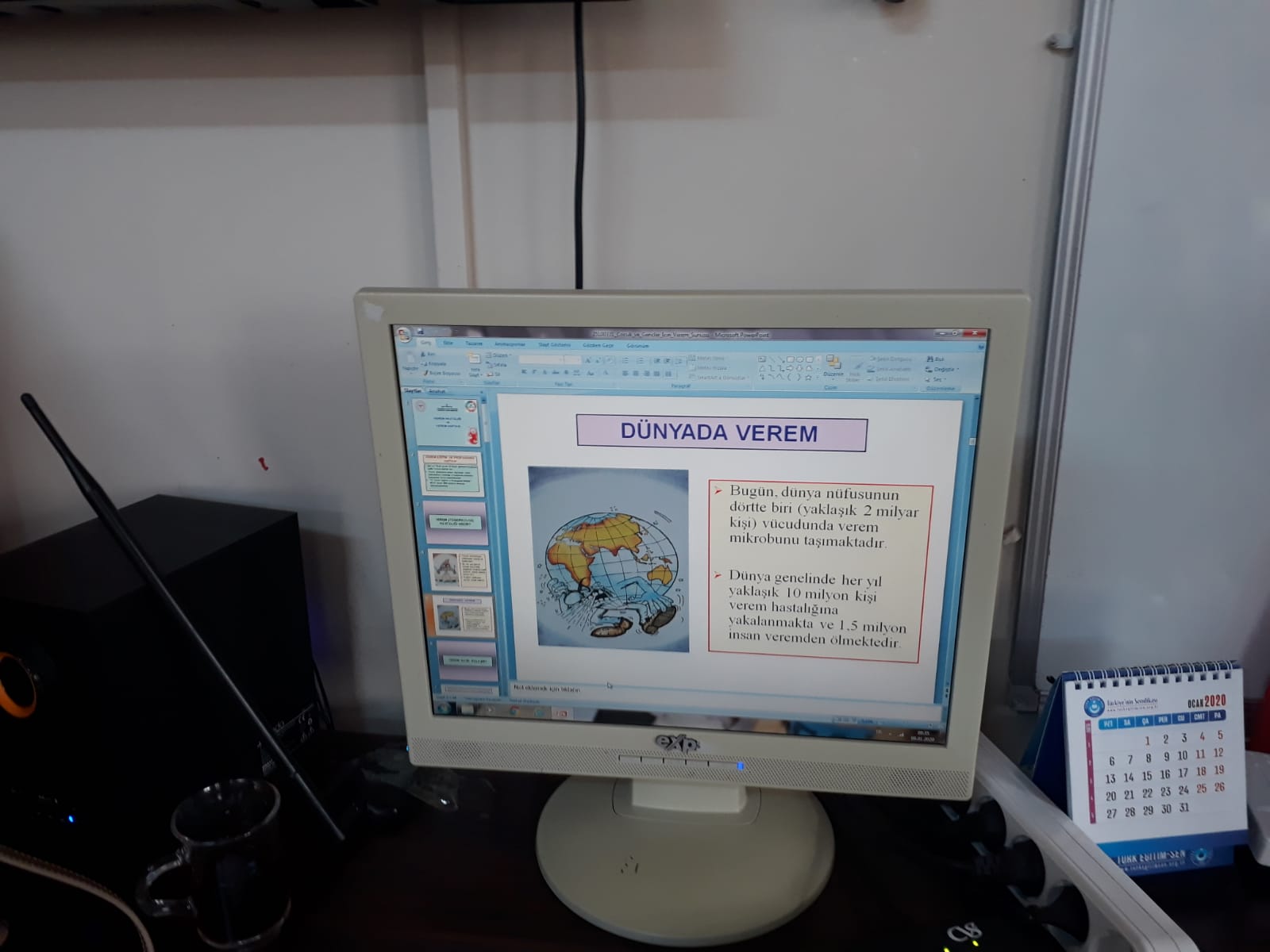 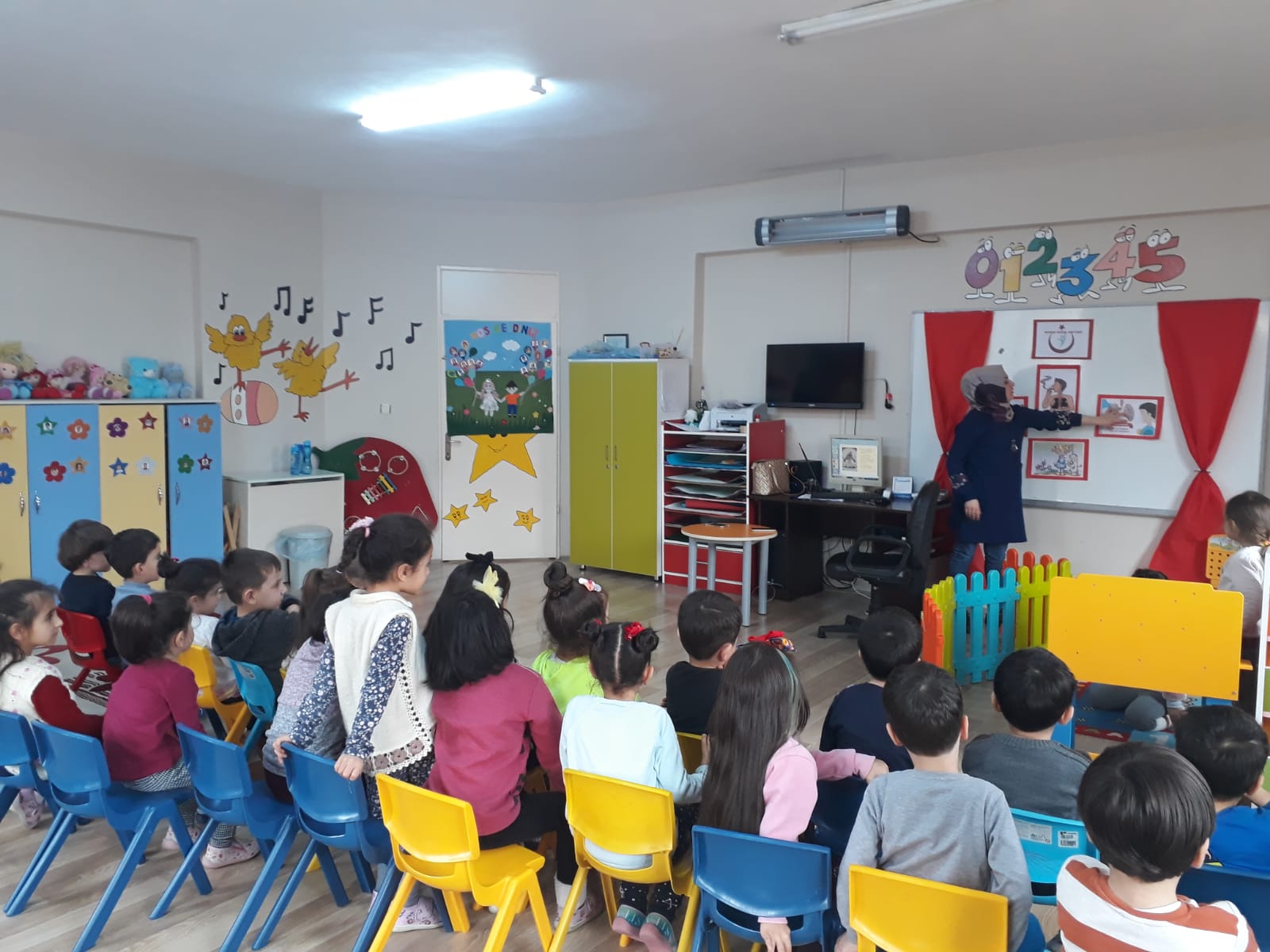 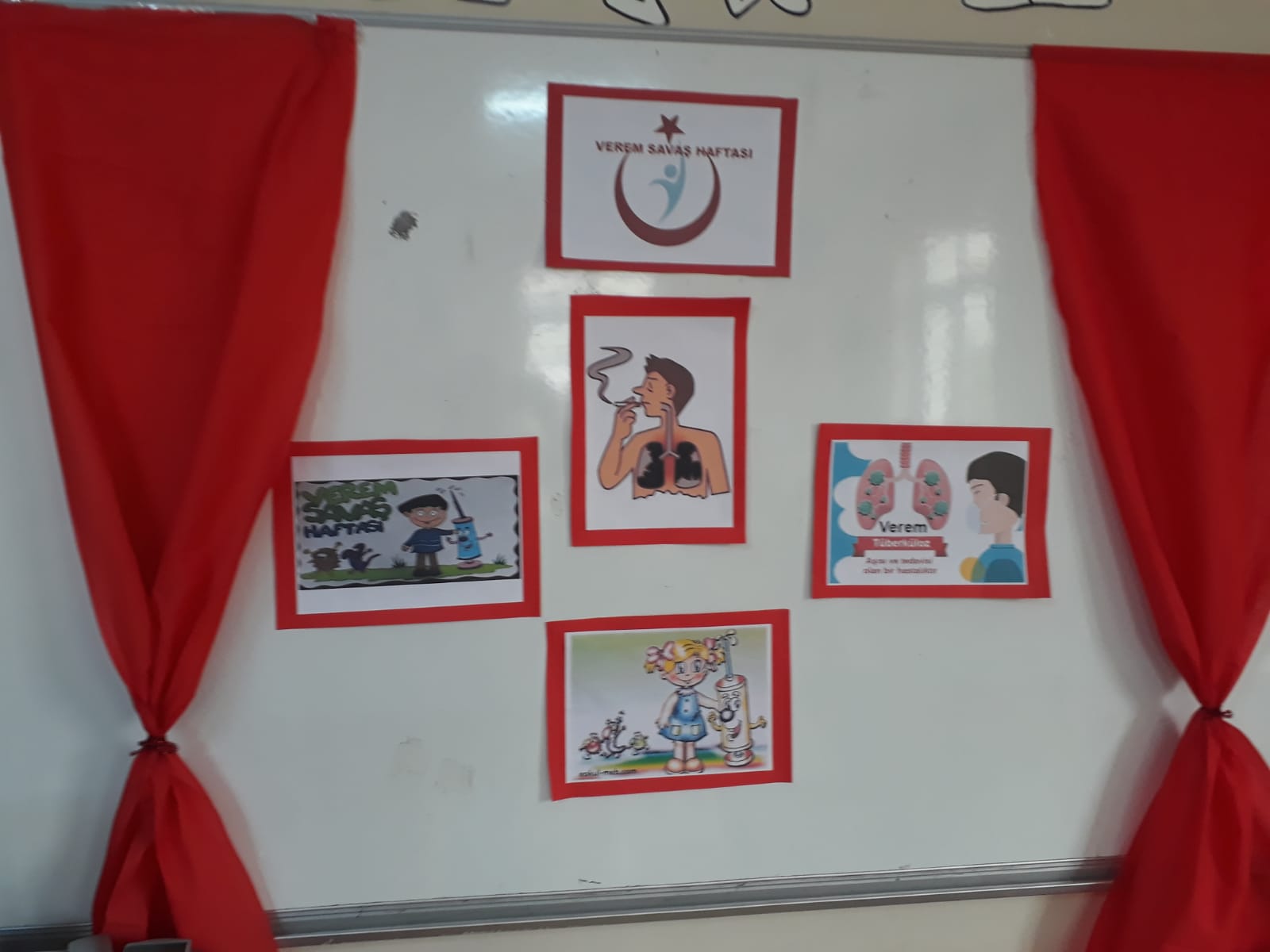 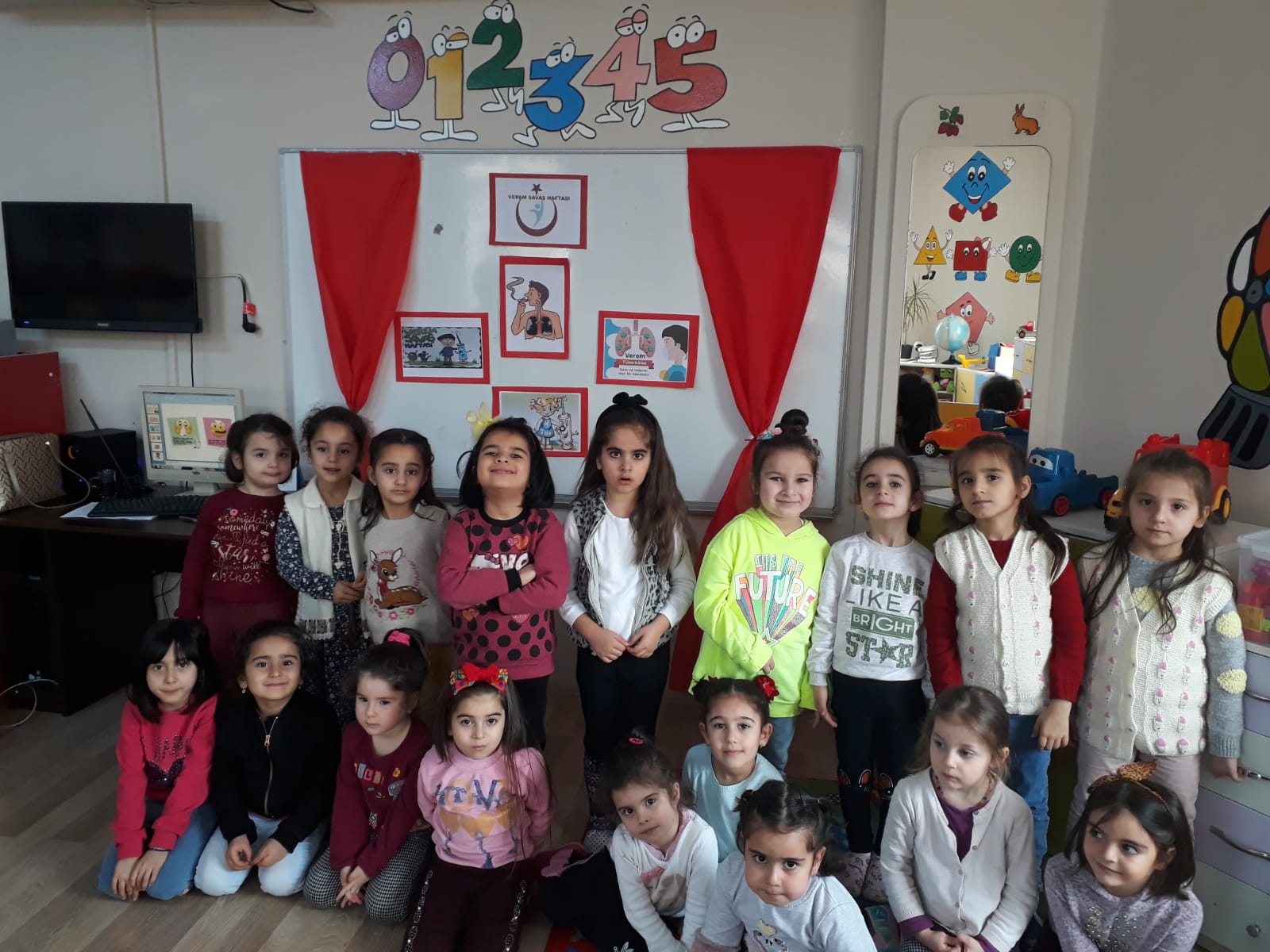 